     		ALCALDIA MUNICIPAL DE SAN FRANCISCO GOTERA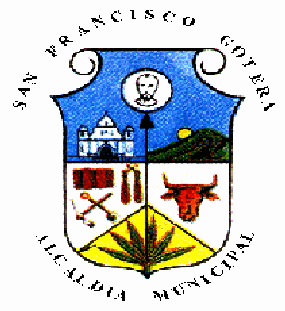 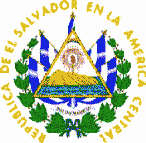                               UNIDAD DE ACCESO A LA INFORMACION PÚBLICADECLARATORIA DE INEXISTENCIALa Alcaldía Municipal de San Francisco Gotera, comunica a la población en General, lo siguiente:Que en el marco del cumplimiento de la Ley de Acceso a la Información Publica, todas las instituciones del Estado, estamos obligadas a poner a disposición de los usuarios, la información que se genera, gestiona o administra, como resultado del quehacer diario de la administración Publica;Que de conformidad a las letras a) y j) del artículo 50 de la LAIP y el artículo 11 del Reglamento de la LAIP, le corresponde propiciar que la Municipalidad actualicen la información oficiosa.En este contexto, se determina que de conformidad a lo señalado en el Art. 10 n° 6 de la LAIP, y que literalmente expresa: “El listado de asesores, determinando sus respectivas funciones”.Por lo anterior, el listado de asesores, es de carácter inexistente dentro de nuestra Municipalidad. No obstante que en caso de darse, se publicara para su consulta, de una manera oportuna y veraz.No habiendo más que hacer constar, y para constancia firmo y sello la presente declaratoria de inexistencia. En la ciudad de San Francisco Gotera, a los veinte días del mes de abril del año dos mil diecisiete.Elvia Iliana Centeno VásquezOficial de Información 